ВведениеВ настоящее время туризм всё чаще рассматривается как генератор экономического развития не только региона, но и страны в целом. Путешествия  и  туристические перевозки составляют около 30% мирового экспорта услуг и 6% общего экспорта товаров и услуг. Туризм стал важным элементом планового экономического развития отдельных регионов и отраслей. Сегодня для развития туризма и сопутствующих с ним отраслей необходимо существование соответствующих экономических условий для формирования кластеров.Для организации туристического бизнеса на рубеже XX и XXI веков набирает популярность кластерный принцип в развитии туристической отрасли, когда в повышении конкурентной способности отводится роль не отдельным частям, фирмам, а организации усилий бизнеса, властей и научных организаций в целях совместных действий по созданию, развитию и усилению конкурентоспособности региона.В странах Европейского Союза насчитывается более 1000 проектов кластерного типа. На данный момент системно исследовано более 350 кластерных инициатив в 50 странах мира (Япония, США, Германия, Франция, Швеция, Чили, Финляндия и др.).  В России всё больше распространяется идея кластерного подхода. С 2012 года действует «Перечень пилотных программ развития инновационных территориальных кластеров». Ещё более актуален кластерный подход становится с принятием стратегических документов федерального уровня, в том числе, в федеральной программы «Развитие внутреннего и въездного туризма в Российской Федерации на 2011-2018 годы». Это хорошо прослеживается на примере цитаты из документа: «ожидаемыми конечными результатами реализации программы являются: создание в различных субъектах Российской Федерации сети конкурентоспособных туристско-рекреационных и автотуристских кластеров, которые станут точками развития регионов и межрегиональных связей, активизировав вокруг себя развитие малого и среднего бизнеса…».По данным сайта www.vedomosti.ru доход России от туризма в 2017 г. вырос до 3 триллионов рублей, что составляет около 3,47% ВВП. К 2025 г. эти показатели могут вырасти до 5 триллионов рублей и 5% ВВП, полагает руководитель Федерального агентства по туризму «Ростуризм» Олег Сафонов, ведь развитие отечественного туризма и повышение доходов от него на данный момент является одной из первостепенных стратегических задач.Наиболее перспективными регионами для создания туристических кластеров являются южные районы Красноярского края (Ергаки, Шушенский, Минусинский, Курагинский районы). Не менее перспективным является Шарыповский район. Это регион на карте Красноярского края, где сосредоточено огромное количество памятников древности, уникальных природных объектов и просто красивых мест. Здесь был найден единственный в России скелет стегозавра, здесь представлены археологические памятники от палеолита до эпохи средневековья, здесь красуются более 200 больших и малых озёр, а красивейшие местные виды не оставляют никого равнодушными. Этот район имеет огромный историко-культурный потенциал, и давно стал привлекать любителей экологического, культурно-познавательного и рекреационного туризма. Перспективность туристического развития Шарыповского района подтверждает вхождение его в проект Правительства РФ «Государственной стратегии формирования системы достопримечательных мест, историко-культурных заповедников и музеев-заповедников в РФ», как перспективная территория для создания археологического музея-заповедника «Шарыпово», а в 2015 году Красноярскими студентами был предложен проект создания Туристического кластера на базе Шарыповского района, но до сих пор на практике ни один подобный проект не был реализован даже частично. Развитие туризма и популяризация историко-культурного и природного наследия Шарыповского района позволит создать устойчивую базу для притока инвестиций и экономического роста. А также, создание Шарыповского туристического кластера будет означать появление уникальнейшего достопримечательного места в Красноярском крае, единственного в своём роде, и способствовать развитию внутреннего (въездного) туризма. Цель работы: изучение туристического потенциала Шарыповского района для создания проекта туристического кластера.Задачи:Рассмотреть применение кластерного подхода в туристической деятельности на зарубежном и отечественном опыте.Проанализировать туристскую инфраструктуру Шарыповского районаОценить перспективу развития регионального туризма с помощью применения кластерного подхода Разработать проект создания туристического кластераОбъект работы: туристический потенциал Шарыповского районаПредмет работы: проект туристического кластера Шарыповского районаВпервые понятие «кластер» было введено американским экономистом Майклом Портером, автором теории конкурентных преимуществ - опубликовавшего в 1990 г. работу «Конкурентное преимущество стран» (Competitive Advantage of Nations), посвященный промышленной структуре развитых стран и развитию ведущих мировых отраслей, и первоначально использовалось только в области экономики. Повышенный интерес исследователей к проблеме применения кластерного подхода в туризме отражен в работах  Л.К. Гуриевой, З.И. Созиева, Н.С. Мартышенко, Н.Н.Волковой, Т.В Сахно и других. Одной из основных проблем развития туристских комплексов российских регионов является отсутствие полноценной статистической базы в сфере туризма и недоработанность методологии формирования кластеров. Для получения информации об истории района, были использованы такие ресурсы как Археологическая карта Шарыповского района С.В. Красниенко и А.В. Субботина, Туристский паспорт Шарыповского района, «Энциклопедия Красноярского края» сайт «На Енисее.рф» и другие.Практическое значение работы заключается в том, что исследование данной темы поможет понять необходимость развития туризма в Шарыповском районе для создания туристического кластера на его базе.Структура работы: данная дипломная работа состоит из введения, двух глав, посвященных теме кластерного подхода в туризме с примерами его реализации, общим сведениям о Шарыповском районе, проекта создания Шарыповского туристического кластера, а также заключительная часть, список использованной литературы.Глава IОпределение туристического кластера и его классификацияВ настоящее время туризм всё чаще рассматривается как генератор экономического развития не только региона, но и всей страны. Всё популярнее становится кластерный подход в организации бизнеса и управления территорией. Это объясняется тем, что в повышении конкурентоспособности отводится роль не отдельным фирмам, а их объединениям, которые могут взаимодополнять друг друга. Эта стратегия туристического и экономического развития давно практикуется в западных странах. Надо отметить, что подход к региональному развитию, основанный на кластерах, все чаще находит большее понимание и у нас в России. Для начала рассмотрим понятие туристического кластера. Считается, что впервые само понятие «кластер» было введено американским экономистом Майклом Портером в 1990 году и первоначально использовалось только в области экономики. Сущность кластера как такового на основании работ Майкла Портера сводится к следующему: кластер – это добровольное объединение конкурирующих предприятий на ограниченной территории, основанное на общих интересах. Основной принцип таких предприятий – создать высокую конкурентоспособность, преимущество кластера за счет сотрудничества на местном уровне, чтобы конкурировать на межрегиональном уровне (как с отдельными предприятиями, так и между кластерами). Географическая близость всех элементов кластера – обязательное условие, однако, масштабы кластеров могут варьироваться от одного города, региона, области до страны или даже ряда стран. Под элементами подразумеваются не только фирмы и предприятия, но различные исследовательские организации, государственные структуры, инфраструктура и вспомогательные (для фирм и предприятий) компании. Основная задача кластерного объединения состоит в том, чтобы более сильные фирмы подтягивали слабые.Итак, М. Портер выделяет несколько трактовок понятия «кластер»: 1)  «сконцентрированные по географическому признаку группы взаимосвязанных компаний, специализированных поставщиков, поставщиков услуг, фирм в соответствующих отраслях, а также связанных с их деятельностью организаций … в определенных областях, конкурирующих, но вместе с тем и ведущих совместную деятельность».2) «Кластер, или промышленная группа, - это группа географически соседствующих взаимосвязанных компаний и связанных с ними организаций, действующих в определенной сфере и характеризующихся общностью деятельности и взаимодополняющих друг друга».3)Третья трактовка связана с понятием «национального ромба». (Приложение №1)В этом случае кластеры являются одной из вершин ромба – «Родственные и поддерживающие отрасли». Или же их можно рассматривать в качестве связей между всеми четырьмя гранями. Согласно М. Портеру, фирмы внутри кластера всё так же остаются конкурирующими в отдельных сферах. Он пишет: «…кластер можно определить как систему взаимосвязанных фирм и организаций, значимость которых как целого превышает простую сумму составных частей».Результатом интеграционных процессов между всеми элементами кластерной системы является установление и развитие связей этих элементов для координации их деятельности в общих интересах.Существует множество интерпретаций понятия «туристический кластер», приведем одно из них. Под туристским кластером понимается совокупность предпринимательских структур, органов власти, государственных учреждений, общественных организаций, функционирующих в области туризма и смежных областях, совместно использующих туристские ресурсы определенного региона для формирования, продвижения и реализации его туристского продукта с целью удовлетворения рекреационных потребностей и повышения своей конкурентоспособности и конкурентоспособности региональной экономики.Сам Портер указывает, что туристический кластер – это подход с точки зрения туристического бизнеса и рекреационного развития. Таким образом, главная задача создание кластера в туристической сфере – это, прежде всего, развитие бизнеса и предпринимательской деятельности региона на базе туристической, рекреационной деятельности. Также, Майкл Портер  выделял основные признаки, которые присущи потенциальным кластерам. Во-первых, это ограниченная территория, на которой должны располагаться все кластерные элементы (т.е. предприятия), во-вторых, наличие конкурентных преимуществ у данного региона и сильных фирм-лидеров, в-третьих, наличие взаимосвязи между частями кластера. Единицами кластера также могут стать представители  администрации, образовательные учреждения, научно-исследовательские институты, представители общественности и другие. Все эти части вместе образуют основу кластера. При этом основной принцип предприятий, входящих в кластер, – создать преимущество  кластера  через   совместное взаимовыгодное сотрудничество на региональном уровне. Особенности заключаются в таких аспектах как:многоотраслевой характер - туристский продукт не может формироваться только одним производителем;стратегический инновационный подход – участие научных и образовательных организаций;необходимость специализации;возможность вовлечения малых и средних предприятий;территориальная концентрация предприятий;нематериальный характер продукта;участие местных органов власти – ГЧП (Государственно-частного партнерства), некоммерческие организации.В своих работах Н.Н. Волкова и Т.В. Сахно подчеркивают: кластеры для администрации - это, во-первых, наиболее современный и удобный инструмент в экономической политике, во-вторых - это хорошая площадка для взаимодействия с бизнесом, в-третьих, на региональные и муниципальные администрации возложен большой объем задач, для решения которых не хватает сил, средств, времени. Кластерный подход дает эффективный инструмент для достижения основных целей: доходности региона, занятости населения. Преимущества кластерного подхода для наглядности представим в форме таблицы (см. Приложение №2).Выделим несколько видов классификаций туристических кластеров: Если рассматривать кластер как географический объект (по И.В. Пилипенко), то можно выделить два вида: внепространственный (отраслевой) и пространственный. Внепространственный тип – это группа взаимосвязанных отраслей сельского хозяйства, промышленности, сферы услуг, наиболее успешно специализирующихся в международном разделении труда. Второй тип – пространственный – группа географически сконцентрированных в определенном регионе компаний из смежных отраслей, которые производят схожую или взаимодополняющую продукцию и характеризующихся наличием информационного обмена между членами кластера и их сотрудниками, за счет которого повышается конкурентоспособность всего кластера на мировом уровне.По географическому признаку можно также выделить: внутри региональные кластеры (располагаются и функционируют внутри одного региона), межрегиональные (функционируют на территории нескольких регионов на принципах межрегионального взаимодействия) и приграничные.А так же различают туристические кластеры:По стадии жизненного цикла:Пре-кластеры (формирование регионального туристического рынка)Зарождающиеся кластеры (начинают выстраиваться связи между отдельными предприятиями, которые участвуют в процессе кластерного образования)Развивающиеся кластеры (укрепленные внутренние и внешние связи, совместно выстроенная стратегия развития, успешная совместная деятельность)Зрелые кластеры (внутренние связи внутри кластера достигают максимальной сопряженности),Угасающие кластеры (необходимость в сотрудничестве отпадает, внутренние связи ослабевают).По степени участия центров генерации инноваций:Кластер формируется на базе научных центров и университетовЦентры генерации инноваций принадлежат отдельным предприятиямЦентры генерации инноваций отсутствуютПо видам туристских аттракторов:Музейные кластерыРазвлекательные кластерыСпортивные кластерыЭкологические кластерыЭтнографические кластерыСанаторно-курортныеА также другие виды кластеров. Как правило, в одном туристическом кластере сочетаются несколько туристских аттракторов (то, что привлекает туристов).Особой формой кластеров в туризме являются тематические туристские кластеры, например спортивный, приключенческий или культурно-познавательный. Каждый из них формируется на однородном сегменте туристского рынка, охватывает определенную продуктовую нишу. По видам туристских ресурсов различают:Водные (морской, речной, озерный кластеры)Лесные кластерыГорные кластерыСмешанные кластерыПо масштабу:Локальные кластеры (концентрация всех элементов кластера на относительно небольшой территории, в промышленном, транспортном или научном центре)Региональные кластеры (в состав входят субъекты, территориально расположенные в границах административного региона - субъекта РФ)Национальные кластеры (объединяют предприятия и организации нескольких регионов страны)Транснациональные кластеры (включают в состав своих участников иностранные компании)По целевым группам потребителей:Туристско-рекреационные кластеры (включающие средства размещения, предприятия питания и сопутствующие сервисы)Автотуристские кластеры (объединяют предприятия и организации, предоставляющие туристские и сопутствующие услуги, взаимно дополняющие друг друга и обеспечивающие цивилизованные условия для автотуристов)По способу формирования:Целевые кластеры (кластер как результат усилий по его созданию)Исторически сложившиеся кластеры (сформированные естественным способом в результате исторического развития какого-либо вида деятельности на определенной территории)Так же возможно разделить кластеры по форме управления (власть в руках государства, предпринимательства или же построена по принципу партнерства).Туристический кластер включает в себя (по С. Нордину):комплекс туристских ресурсов, привлекающих некоренных жителей территориикомпании, направленных на удовлетворение туристического спроса: рестораны и кафе, средства размещения, транспортные услуги, туристские агентства и т.д.сектора и производства, направленные на поддержку туристских услугэкологически чистая и дешевая инфраструктура (транспортная инфраструктура, топливо, канализация, медицинское обслуживание)компании и институты, обеспечивающие необходимую квалификацию кадрам, информационную поддержку и финансовый капиталвнутренние агентства, организующие и внедряющие кластерную концепциюгосударственные органы и координирующие структуры, имеющие влияние на кластерПод «региональным  туристским  кластером» понимается  форма организации туризма, представленная совокупностью предприятий сферы туристского обслуживания и сопряженных отраслей, объединенных горизонтальными связями которые позволяют повысить эффективность функционирования совокупности в целом и ее отдельных предприятий и способствует усилению внутри и межрегионального разделения труда.Функциональные признаки регионального кластера: специализация  туристского кластера напрямую связана с источниками его формирования и определяется составом его участников. Кластер формируется в результате слияния местных локальных туристских кластеров. Возникновение таких кластеров происходит под влиянием следующих факторов и условий:Ресурсные факторы (природные, культурно-исторические, трудовые, финансовые и земельные ресурсы, наличие инфраструктуры) –потенциал для развития конкретных видов туризма–определяют специализацию кластера, предусматривают специфику дополняющих предприятий (агротуристический кластер, лечебно-оздоровительный кластер, водно-спортивный кластер и др.).Деятельностные  факторы  (созданные  в  результате  деятельности  человека) обеспечивают конкурентоспособность туристской деятельности за счет условий, созданных и внедренных именно на данной территории. К ним относятся технологические ноу-хау в туризме, специфические знания, навыки и промыслы, обусловливающие специализацию территории. Причем территория может не обладать ресурсными факторами, кластер может быть создан на основании деятельностных факторов.Процесс формирования и развития регионального туристского кластера замедляется лимитирующими факторами: экономическими, институциональными, географическими, социальными, инфраструктурными. Выявление этих факторов помогает прогнозировать процесс формирования и развития регионального туристского кластера, а также, определить позицию властей при формировании кластера (дирижирование,  невмешательство,  создание  необходимых условий).Особенность туристических кластеровКластерная система имеет ряд своих особенностей, которые проявляются вне зависимости от сферы, в которой работает кластер. Сущность кластера заключается в цепочке взаимосвязей между его элементами. При каждом таком переходе работает принцип добавления стоимости. Добавленная стоимость – это часть стоимости товаров и услуг, которая приплюсовывается непосредственно в данной фирме, на данном предприятии. Каждый вид производительной деятельности создает добавочную стоимость. Выстроенные в определенной последовательности они образуют внутрифирменные цепочки добавочной стоимости. Для достижения конкурентного преимущества фирма должна оптимизировать как собственную цепочку добавочной стоимости, так и внешние цепочки, связывающие её с поставщиками и потребителями в конечном итоге. Совокупность всех этих цепочек в кластере М. Портер называет системой накопления стоимости (или системой ценностей). Эта система в кластере более усложнена, так как он включает в себя множество разных цепочек добавленной стоимости.В туристическом кластере система ценностей включает в себя четыре типа цепочек добавленной стоимости: поставщиков (это, прежде всего, транспортные компании), средств размещения и развлечений, каналов сбыта туристских продуктов (туроператоры и турагенты), а так же самих покупателей-туристов. В виде схемы это выглядит так:Во время семидневного пребывания посетителя в отдаленном туристическом центре работает от 10 до 20 цепочек, в них задействовано 30-50 разных фирм, от экскурсионного бюро и страховых компаний до сувенирных лавок, пунктов обмена валюты, такси и др.Следующая особенность состоит в том, что в отношениях между фирмами в кластере сочетается и кооперация, и конкуренция. Компании, производящие одинаковые или схожие продукты и относящиеся к одному звену в цепи добавленной стоимости, являются прямыми конкурентами, но в то же время они часто образуют стратегические альянсы. На ранней стадии формирования кластера фирмам необходимы сотрудничество и помощь друг другу для продуктивной работы, роста и достижения конкурентоспособности. Иногда только сообща фирмы могут пробиться на международный рынок и достичь определенных высот.Стоит добавить, что основа успешного существования кластера – это разработка определенной стратегии, которой будут придерживаться все элементы системы. Необходимо иметь миссию кластерного объединения предприятий туристской сферы, представить стратегическое видение, то есть прогнозировать дальнейшие события, нужно разработать модель достижения результатов, выбрать согласованную мотивацию участников кластера, а также располагать инструментами достижения этих самых результатов.Итак, с помощью кластерного подхода увеличивается конкурентоспособность всех элементов, которые входят в его состав, то есть отдельных фирм. Облегчается координация совместных действий, усиливается обмен информацией, внедряются нововведения, способствующие улучшить производительность, становится возможным совместное использование инфраструктур, появляющихся на базе кластера, а так же подготовка кадров в крупных образовательных структурах. Также, создание региональных кластеров позволяет сформировать оптимальные условия для создания новых фирм, связанных с наличием трудовых ресурсов соответствующей квалификации, особых режимов налогообложения и инвестиций, обслуживaющих и координирующих структур. К тому же, формирование и развитие кластера оказывает влияние не только на экономику региона, но и, безусловно, положительно влияет на его социальную сферу.Примеры формирования туристических кластеровРассмотрим несколько примеров зарубежных туристических кластеров. Экотуристский кластер Тропический Северный Квинсленд в Австралии включает в себя Большой барьерный риф и влажные тропические леса, занесенные в список ЮНЕСКО и первобытную культуру местных аборигенов, а комфортные климатические условия создают особую привлекательность для туристов. В данном регионе туризм занимает особое положение и дает свыше 20% валового регионального продукта. Популярность Тропического Северного Квинсленда начала возрастать в 1980-е года, что стало возможным благодаря совместным усилиям местной индустрии туризма и регионального бюро по продвижению района на внутреннем и международном рынках путешествий. Так началась кооперация небольших местных туристических компаний, находящихся в непосредственной географической близости, что позволило значительно снизить издержки, например, поиск поставщиков, заключение контрактов, установление доверительных отношений и тому подобное. Такое взаимовыгодное сотрудничество положительно повлияло на рост компаний, входящих в туристический кластер и повышение их конкурентоспособности. В конце того же десятилетия на подъеме туризма потребность в сотрудничестве ослабла и новые компании, которые стали появляться в этом районе, привели к росту конкуренции. Все эти новые компании вели политику, отвечающую только собственным требованиям, и действовали исключительно в своих интересах, а не в интересах региона, что противоречит основам существования кластера. Это привело к массовым забастовкам в 1989-1990 года. Началась кампания по продвижению туристического кластера Тропический Северный Квинсленд, которая оказалась очень успешной. Как только стал значительно заметен рост регионального туризма, заинтересованность в сотрудничестве опять уменьшилась, но новый спад в 1997 году снова заставила компании скооперироваться. Основные направления для сотрудничества таких компаний - это маркетинг и защита окружающей среды. Также, поддержку осуществляет региональное агенство, занимающееся продвижением Тропического северного Квинсленда на туристическом рынке. Укреплению отношений между государством и местными частными предпринимателями способствовала совместно разработанная маркетинговая стратегия развития и ряд экологических программ. На примере этого туристического кластера мы можем явно проследить необходимость коллективного подхода для повышения конкурентоспособности и устойчивого роста.Необходимо отметить, что кластеры образуются и функционируют на принципах государственно-частного партнерства. Государство играет важную роль в процессе формирования туристского кластера и его развития, особенно на начальном этапе, но делает это в тесном стратегическом альянсе с туристским бизнесом. Существуют разные формы, модели и механизмы взаимодействия государственного и частного секторов, показавшие эффективность на практике. В одном случае государство практически не навязывает кластеру свои предложения и не вмешивается в его устройство, в других – берет на себе более значительную роль. Но государство всегда помогает развитию кластерных инициатив на местах путем создания платформы для диалога разных факторов кластера, повышения квалификации местной рабочей силы через реализацию программ дополнительного образования и переподготовки кадров, создания бренда региона для привлечения иностранных посетителей и др. Рассмотрим следующие примеры туристических кластеров и проследим эту закономерность.Всем известная долина Напа в США, штат Калифорния. Туристическая сторона стала развиваться здесь с открытием виноградников, свободных для посещения и началом проведения экскурсий и дегустаций. В это же время здесь стали появляться первые средства размещения для гостей, работающие по принципу «Bed and breakfast», который предполагает предоставление ночлега и включенный в стоимость завтрак. Этот винодельческий район в настоящее время. Основой для кластера стала кооперация местных виноделов, которые на протяжении многих лет прибегали к взаимовыгодному сотрудничеству, обменивались опытом и знаниями и разрабатывали совместный маркетинговый план, тем самым выводя предпринимательские отношения на новый уровень и увеличивая конкурентоспособность. В 1980-е года в районе начинает складываться туристический кластер и достигает своего расцвета спустя 10 лет. Связанно это с успешной государственной политикой. Долина Напа – яркий пример того, как с помощью государственно-частного партнерства можно создать настоящий туристический бренд, процветающий и приносящий хороший доход. Совместно подготовленный проект, включал в себя маркетинговые разработки,  позволяющие продвигать регион как центр виноделия и туризма (эта обязанность была возложена на специальную структуру); подготовку квалифицированных кадров, усовершенствование транспортной инфраструктуры, а также изменения, связанные с упрощением лицензирования гостиничной и винодельческой деятельности.Острая проблема нехватки кадров была решена комплексно. Были установлены и прописаны необходимые требования к работникам, уровень их образования и должностные обязанности, была проведена кампания, направленная на популяризацию работы в туристической сфере, широко освещались перспективы карьерного роста, а также, был разработан план профессиональной подготовки кадров. В 2001 году в долине Напа открылась школа гостиничного дела, что также имело положительные результаты. Далее усилия были направлены на диверсификацию (расширение) туристического предложения в регионе, уделялось внимание внесезонным продуктам.  В результате, все комплексно предпринятые меры способствовали огромному притоку туристов и сделали регион настолько популярным, что вскоре туристическая сфера даже оттеснила на задний план само виноделие и стала приносить большую часть доходов в бюджет региона.Рассмотрим еще один пример с другой формой государственно-частного партнерства. Мексиканский туристический кластер Канкун, находящийся на полуострове Юкатан. Инициатором создания здесь туристического кластера стал Банк Мексики. Реализация проекта преобразования рыбацкой деревни в туристический курорт была возложена на Национальный фонд развития туризма ФОНАТУ, который по совместительству стал инвестором, менеджером и разработчиком проекта в одном лице. Первым делом Национальный фонд выкупил землю площадью 13,2 ГА, на которой предполагалось создание проекта, затем началось строительство необходимых объектов инфраструктуры на заемные средства Мирового банка. Далее, для того чтобы привлечь инвесторов, государство выделило из бюджета средства на строительство девяти отелей в пока еще неизвестном районе, а они, в свою очередь, были выкуплены частными фирмами. Маркетинговые кампании, проводимые фондом ФОНАТУР дали свои плоды и спустя какое-то время популярность региона среди инвесторов начала стремительно расти, что привело к строительному буму в конце 1980-х годах. На конечном этапе ФОНАТУР продала землю, которую приобрела в самом начале создания проекта, иностранным застройщикам, которые начали возводить здесь свои фирмы, и вложила вырученные средства в инфраструктуру. На сегодняшний день туристический кластер Канкун считается одним из лучших курортов на мировом уровне, который, по статистике, за год посещает 2,4 миллионов туристов (треть всех туристов, посещающих Мексику за год). Канкун – яркий пример того, как рационально можно использовать то, что было создано природой. Отличительная черта курорта – береговая песчаная линия в форме цифры 7. Однако, белоснежный песок и бирюзовая вода Карибского моря – это далеко не всё, что так привлекает туристские потоки. Это идеальное сочетание комфорта, активного досуга и пляжного отдыха. Здесь туристу предлагается большое разнообразие торговых центров, рыбалка, дайвинг, кайтинг, серфинг, прогулки по джунглям, купание с черепахами и всевозможные спа. Кластерный подход в Российском туризмеОрганизационные и концептуальные принципы формирования кластеров изложены в Концепции долгосрочного социально-экономического развития Российской Федерации, принятой правительством РФ в 2008 г. В рамках направлений регионального развития Концепции определена ее инновационная и социальная ориентация, а также сформированы ее сущностные проявления. Одним из направлений этой ориентации является образование и развитие туристско-рекреационных зон с высоким уровнем оказания услуг сервиса на территориях с уникальными природно-климатическими условиями. В настоящее время в российском туризме явно можно обнаружить и выделить ряд сформировавшихся в советский период территориально-рекреационных комплексов, подобных Большому Сочи, Анапе, Кавказским Минеральным Водам, Калининградскому Взморью и Карельскому перешейку.Распределение проектов туристских кластеров по субъектам России и Федеральным округам представим в виде таблицы, выполненной по данным исследования Кемеровского государственного университета (см. Приложение 2).В последнее время было принято решение о необходимости создания туристских кластеров, как в ряде субъектов РФ, так и межрайонных туристских кластеров. В республике Карелия в рамках РЦП «Развитие туризма в республике Карелия до 2010 г.» планировалось совершенствование туристской инфраструктуры Республики и приближение ее к международному уровню. В Самарской области планировалось развитие инфраструктуры туризма, разработка новых туристских маршрутов, внедрение прогрессивных технологий туристского обслуживания, интеграция региона в систему российского туристского рынка и развитие международного сотрудничества в области туризма. Потенциалом формирования кластера послужило развитие национального парка на территории области и проекты создание новых туристско-рекреационных комплексов.В республике Бурятия, на основе созданного некоммерческого партнерства «Байкальский туристский альянс» планировалось создание условий для реализации профильной деятельности членов Альянса, сотрудничества между ними, создания конкурентоспособного туристского продукта и эффективного продвижения его на внешнем рынке за счет реализации ряда проектов:создания системы туристского маркетингаподготовки и переподготовки кадров для индустрии туризма и гостеприимстваразработки инвестиционных проектов по долевому участию в строительстве объектов обслуживания туристов на территории зоны «Байкал» и других территорияхПроект Бурятского туристского кластера ориентирован на создание крупного рекреационного комплекса, способного конкурировать за туристские потоки с ведущими курортами Северо-Восточной Азии. Основной упор предполагается сделать на развитие горнолыжного, спортивного, экологического, оздоровительного, экскурсионного и водного видов туризма. В ближайшее время здесь запланировано строительство гостиничного комплекса до 22 тыс. мест, сети горнолыжных комплексов, аквапарка, яхт-клуба и других объектов туристско-рекреационной инфраструктуры.В Москве планируется создание единой системы из 20-ти зон и связанных с ними полноценных туристских маршрутов, ориентированных на разные категории туристов. Для туристов планируется создать полный комплекс услуг в пределах 15-минутной пешеходно-транспортной доступности. В туристской зоне формируется туристский продукт высокого качества. Он должен включать в себя осмотр достопримечательностей, посещение музеев и театров, отдых (в том числе и активный), посещение магазинов, художественных галерей, питание, размещение и услуги гидов.Формирование региональных туристских кластеров вполне может быть также связано с рядом горнолыжных и альпинистских туристских центров на Кавказе (таких, как Лагонаки, Архыз, Домбай), а также с подобными перспективными центрами в Белорецке, на Камчатке и в Восточной Сибири. Целью является повышение их уровня до международных стандартов. Это вполне возможно реализовать при установлении здесь особого режима хозяйствования, связанного с льготным налогообложением, предоставлением особого правового статуса регулирования таможенного режима для стимулирования ввоза современного импортного оборудования.Исходя из вышеизложенных примеров, можно отметить, что наблюдаются разнообразные подходы к построению туристских кластеров. Нет четких критериев и границ, что обусловлено рядом причин:1. Разнообразием природно-рекреационных и культурно-исторических ресурсов регионов в стране.2. Различием в уровне развития базовой туристской инфраструктуры (дороги, телекоммуникации, транспорт и другое).3. Различием в уровне развития специальной туристской инфраструктуры (размещение, питание, аттракция и другое).Несмотря на определенные успехи в развитии туризма в современной России, его вклад в экономику пока незначителен. По оценкам экспертов он составляет 3–3,2 % ВВП. Аналогичный показатель в других странах значительно больше: Хорватия – 19 %, Испания – 18,2 %, Австрия – 15 %, Франция – 10,9 % ВВП. В то же время страна обладает огромным потенциалом туристских ресурсов, который используется крайне нерационально. Это вызвано низкой конкурентоспособностью средств размещения, применением устаревших технологий производства и оказания туристских услуг. Ярким примером может быть туристский кластер Республики Карелия. Основу туристского кластера региона составляют разнообразие и выразительность первозданной природы республики, сохранившиеся культурные традиции коренных народов, а также географическая близость к туристским рынкам Западной Европы. Однако, успешному существованию и быстрому развитию кластера мешает неразвитая инфраструктура, отсутствие эффективного брендинга и международного маркетинга туристских услуг региона, а также низкий уровень сервисных услуг.Еще одной значительной проблемой, мешающей зарождению и развитию туристических кластеров в России, является сезонность туристического продукта, что отрицательно влияет на его прибыльность. Особенно это касается северных территорий нашей страны и Сибири. Необходимо создать проект, предусматривающий климатические особенности региона, выгодно использовать его возможности вне зависимости от времени года. И, конечно, большое значение имеет финансирование, ведь без поддержки государства и должного инвестирования невозможно создать сильный и процветающий проект. Поэтому заинтересованность местных властей в создании туристического кластера так важно.Глава II.Туристический потенциал Шарыповского района, перспективы создания Шарыповского кластера.2.1. Историческая справка и общие сведения о Шарыповском районе Шарыповский район расположен на юго-западе центральной части Красноярского края. Удаленность от краевого центра – города Красноярска – составляет 305 км. На северо-западе граничит с Кемеровской областью, на юго-западе – с Республикой Хакасия, на востоке – с Ужурским и Назаровским районами, на севере – с Боготольским районом Красноярского края. Территория района в административных границах составляет 3,75 тыс. кв. км. Протяженность территории с севера на юг - 110 километров, с запада на восток – 75 километров. Юго-западная часть (граница с республикой Хакасия) выражена гористой местностью, что создает особый микроклимат. Административным центром района является город Шарыпово. (см. Приложение 3)До XVIII в. на землях Шарыповского района селились чулымские татары. Русские стали появляться в этих местах в первой половине XVIII в. в результате освоения Сибири.Упоминание о самом селе Шарыпово в документах встречается только в 1817 г. В 1829 г. в селе Шарыпово, где уже построили церковь, насчитывалось 38 дворов, в которых проживало 294 человека.Развитию сельского хозяйства способствовали местные плодородныепочвы (дерновые и черноземные). Активно развивался и рыбный промысел, крестьяне осваивали и использовали богатейшие водные ресурсы своего края.  Когда из европейской части России в Сибирь хлынул поток переселенцев, в результате проведения Столыпинской реформы, численность населения села стала стремительно расти. С 1891 г., как самое крупное из соседних сел, Шарыповское становится центром волости. Здесь регулярно проводились ярмарки: зимние и летние, весенние и осенние. В 1885 г. в селе открывается школа, в 1902 г. образуется общественный банк, а в 1909 г. — сельский банк, открываются лечебница и богадельня. К 1907 г. в Шарыповском жили 1 687 человек, а к 1911 г. — 2 179 человек.После событий 1917 года начался процесс перераспределения крестьянских земель, который так и не успел закончится в связи с началом Гражданской войны. Многие крестьяне добровольно примыкали к партизанским отрядам, однако, большинство стремилось вовсе избежать военной мобилизации. Даже после восстановления Советской власти какое-то время продолжали действовать отряды Соловьева, Олиферова, братьев Родионовых. В 1921 г. 34 Шарыповских крестьянина, заподозренных в помощи бандформированиям, были казнены. В 1924 г., в связи с началом районирования в Сибири,Шарыповская волость вошла в состав Березовского района. Земли, населенные хакасами, отошли к Чебаковскому району Хакасского уезда. А в 1935 г. эта территория вошла в состав Саралинского района Хакасской автономной области. В 1941 г. село Шарыповское становится районным центром Хакасской автономной области. Здесь организуются органы власти и управления небольшого по площади сельского района. В годы правления Н. С. Хрущева село включают в состав Ужурского района. И только в 1947 г. район был выведен из состава Хакасской автономной области и вошел в Красноярский край.В предвоенный период в Шарыповском районе строятся новые школы, клубы, появляются кино- и радиоустановки. В годы Великой Отечественной войны в результате мобилизации эти земли покинуло 8 149 человек, из которых более 3500 не вернулись назад.Огромное влияние на экономическое развитие в Шарыповском районе оказало открытие Березовского месторождения бурого угля в 1959г. и строительство Березовской ГРЭС в 1974г.Для освоения месторождений Правительством СССР был разработан проект строительства комплекса из нескольких угольных разрезов и тепловых электростанций. Проект назвали Канско-Ачинский топливно-энергетический комплекс (КАТЭК). В истории отечественной истории строительство КАТЭК-а ознаменовывается как последняя всесоюзная ударная комсомольская стройка. Одновременно со строительством КАТЭК-а в Шарыпове активно возводилось новое жилье: в 1981—1985 гг. в городе появились три микрорайона со школами, детскими садами, магазинами. Население города возросло с 20 до 55 тыс., а позднее и до 60 тыс. человек. За все время строительства КАТЭК на шарыповскую землю приехали свыше 20 тысяч комсомольцев. Благодаря их работе построены разрезы Назаровский, Бородинский, Березовский и ГРЭС - Назаровская и Березовская.А также поселок Шарыпово получил статус города именно благодаря КАТЭК. В числе «гостей стройки» были симфонический оркестр и оперные певцы Большого театра, Иосиф Кобзон, Геннадий Хазанов, Владимир Винокур, группы «Земляне» и «Верасы» и многие другие звезды советской культуры. В январе 2016 года в Шарыповском краеведческом музее был открыт выставочный зал «История КАТЭК». Экспозиция включает в себя разделы, посвященные комсомольским отрядам, которые отправляли на КАТЭК со всего СССР, предприятиям, возводившим жилые микрорайоны и промышленные предприятия.Первенцем КАТЭКа заслуженно называют Березовскую ГРЭС. Её дымовая труба высотой 370 метров - самый высокий промышленный объект в России. Но это - не единственная уникальная особенность Берёзовской ГРЭС. Бурый уголь, на котором работает станция, поступает, в основном, прямо из забоя Берёзовского разреза по магистральному конвейеру длиной 14,8 километров. Первая тонна угля разреза «Березовский» поступила на БГРЭС в декабре 1987 года – с этого момента по сегодняшний день на станцию с разреза по конвейерам поступили десятки миллионов тонн угля. Берёзовская ГРЭС является крупным поставщиком электрической энергии на рынок, кроме того, станция обеспечивает теплом и горячей водой промышленные предприятия, учреждения и жилые дома города Шарыпово, посёлков Дубинино и Холмогорское.Во время строительства станции было искусственно создано Берешское водохранилище. Сегодня в водохранилище водится множество видов рыб: сорожка, ёрш, карась, щука, и даже карп с толстолобиком. Осуществляется проект разведения ценных пород рыб в тёплых водах Берёзовской ГРЭС с целью обеспечения живой рыбой не только города Шарыпово и Шарыповского района, но и соседних регионов. Уже реализованы первые тонны продукции.В настоящее время Березовский разрез и Березовская ГРЭС являются основными градообразующими предприятиями Шарыпова. Наиболее развитыми в городе являются отрасли строительства, транспорта, производства стройматериалов, сельхозпереработка, деревообработка.Немного об административном центре района. Как уже упоминалось ранее, статус города Шарыпово получил в 1981 году. Это самый молодой город Красноярского края. В период с 1985 по 1988 г. город назывался Черненко в честь генерального секретаря ЦК КПСС Константина Черненко, который, однако, родился не в Шарыпово, а в селе Большая Тесь, ныне затопленном после строительства Красноярской ГЭС. В результате опроса населения и многочисленных требований жителей в декабре 1988 года городу вернули прежнее название. Основные достопримечательности Шарыпово находятся в старой части города: драматический театр, Свято-Троицкий собор со звонницей постройки прошлого века и зимний фонтан, бьющий в незамерзающей части водохранилища Берёзовской ГРЭС.Собор города Шарыпово был построен в 90-е годы прошлого века. Центральный алтарь Собора освящен 3 декабря 1999 года в честь Живоначальной Троицы Святейшим Патриархом Московским и всея Руси Алексием II. Долгое время являлся единственным храмом, освященным самим патриархом (до 2012 года). Правый придел освящен в честь преподобного Сергия игумена Радонежского всея Руси чудотворца, а левый - в честь равноапостольной княгини Ольги. Архитектура храма представляет собой XVI век. Проводится роспись стен, куполов и сводов храма по образу росписи московского Храма Христа Спасителя. 2.2. Археологические и культурно-исторические памятникиШарыповский район занимает первое место в Красноярском крае по степени выявления археологических памятников. Археологические раскопки подтвердили, что, начиная с эпохи неолита этот регион являлся непосредственной контактной зоной ряда этнокультур групп Южной Сибири: окуневской, андроновской, карасукской, тагарской и других. Сегодня в Шарыповском районе разведаны и нанесены на археологическую карту более 130 памятников археологии — от могильников, курганов, наскальных изображений до святилищ и рудоплавильни. Почти все известные исследователи Сибири путешествовали по землям, входящим в современные границы Шарыповского района. Первое упоминание о богатом археологическом наследии региона связано с первой Академической экспедицией, которая была создана по времена Петра Великого. Ф.И.Табберт в ноябре 1721 года проездом был на реке Урюп и у озера Большого. А в мае следующего года в этих местах побывал и сам руководитель экспедиции, немецкий ученый Д.Г. Мессершмидт. Он проехал от озера Белого через село Парная по восточной стороне озера Большого, там, где сосредоточено множество курганов. В своем дневнике он писал, что его поразило обилие памятников древности и красота местных озер, а также, он упомянул, что у озера Большого им были зафиксированы два «стрелковых камня», однако, подробного их описания нет и конкретное местоположение их не указывается. Совсем недавно недалеко от озера Большого был установлен памятник посвященной первой Академической экспедиции Мессершмидта.Вплоть до XIX века никаких свидетельств об археологических экспедициях в данной местности нет. Есть сведения, что первые раскопки в Шарыповском районе возглавил енисейский губернатор Степанов. В 1835 году он выпустил книгу «Енисейская губерния» где упомянул о большом количестве древних захоронений у Большого озера. К сожалению, больше никаких данных об этих раскопках не сохранилось. Далее, в 1847 году М.А.Кастрен во время своего путешествия по северо-западной чести края проезжал мимо озера Большого и Малого озера в сторону Учума. Он сделал описание могильников тагарской культуры в долине между озером Ужур и селом Ораки, недалеко от Большого озера. Он также указал высоту курганов, их размеры, количество камней в ограждении, вел подсчеты насыпей. В 1854 году путешественник Корнилов И. выпустил очерк «Воспоминания о Восточной Сибири», где указал, что вблизи улуса Орак им были найдены несколько сотен курганов, расположенных на площади 9 км.2.А у озера Большого Корнилов также обнаружил древние могилы с ограждениями по периметру, с изображениями на некоторых из них. В 1887 году в районе Большого озера побывал В.В.Радлов, где он проводил раскопки, однако, результаты их тоже не дошли до нашего времени. В 1887 году у того же озера Большого начали вести работы И.Р. Аспелин и Я.Аппельгерн-Кивало. Особое внимание они уделяли могильным камням с рисунками. Они также зафиксировали несколько курганных могильников у с. Ораки и нанесли их на карту. Местность, где располагались памятники была зарисована, учитывалось количество насыпей, снимался план могильников, снимались копии рисунков, найденных на каменных плитах (впервые был применен метод эстампирования). У улуса Орак Аспелин провел раскопки одного из курганов. В общей сложности в ходе экспедиции были обнаружены и тщательно описаны 15 археологических памятников.  В 1888 году Д.А.Клеменц проводил археологическую разведку в этих краях, а в 1901 году Зайцевым было зафиксировано большое количество курганов у Большого озера. В 1909 году А.В Адрианов обнаружил и изучил писаницы возле улуса и у деревни Темра, описал и зафиксировал курганы в 1,5 верстах от улуса Орак, отметил наличие изображений на некоторых из них. Из всех приведенных выше ученых, побывавших в Шарыповском районе в XIX-XX в., только И.Р.Аспелин оставил наиболее подробные результаты своих работ. В 1925 году Г.П Сосновский провел разведку в окрестностях с. Парная и улуса Орак, где в 1926-1929г. вскрыл карасукские, андроновские и тагарские могилы. Он также отметил, что вблизи с местом его работ располагаются еще 7 памятников. Результаты раскопок были опубликованы позже М.Н.Комаровой. В 1929 году. С 1960 года в Шарыповском районе работали сотрудники кафедры археологии Кемеровского пединститута под руководством А.И. Мартынова, который в 1966 году раскопал несколько курганов раннетагарского могильника у озера Большого. Это были наиболее масштабные археологические раскопки за всё время изучения района. Главным итогом этих работ стало возникновение большего научного интереса и осознание перспективности района в целях дальнейшего изучения его богатейшей истории. Всего кемеровскими археологами были опубликованы данные о 64 памятников древности, большую часть которых составляли отдельные курганы и курганные группы. В 1977 году в Шарыповском районе начинает работу Сибирская археологическая экспедиция ИИМК РАН. В первые годы эона вела раскопки попадающих под разрушение памятников совместно с кемеровскими археологами. Значительная часть памятников, находящаяся в основном на месте строительства объектов КАТЭКа была раскопана полностью. Также, были проведены разведки по всей территории Шарыповского района, итогами чего стало открытие 20 новых памятников. Первая археологическая карта Шарыповского района, включающая в себя около 100 памятников, была составлена А.Н. Мелентьевым в результате его работ в составе Сибирской экспедиции в 1981 году, однако, она так и не была опубликована. А в 1999г. С.В.Красниенко и А.В.Субботиным была издана «Археологическая карта Шарыповского района»- наиболее полное собрание всех предшествующих трудов, включающих результаты работ, проведенных в 1922-1997 годах. В этом собрании приведены данные о почти 300 памятниках Шарыповского района.В археологическое обследование Шарыповского района огромный вклад вносит скульптор и краевед С.А Краснолуцкий, открывший десятки памятников на этой территории. Одним из наиболее значимых его открытий стало открытие месторасположения останков динозавров, которое случайно было обнаружено на угольном разрезе в 2005 году. В результате работ, проведенных в течение восьми лет, был собран полный скелет стегозавра, относящегося к Юрскому периоду. Размер рептилии – более 4 метров в длину и 1,5 метра в высоту. Это единственные останки стегозавра, найденные в России и в настоящий момент, этот уникальнейший экспонат находится в Красноярском краевом краеведческом музее. Так же в Шарыповском районе были обнаружены 20 палеонтологических местонахождений с флорой и фауной кембрийского, девонского, каменноугольного, юрского, мелового и плестогенового периодов. Недалеко от деревень Ораки, Темра, Лесное, Дубинино найдены костеносные отложения рыб, черепах, динозавров, крокодилов возрастом от 146 миллионов лет. Это одно из самых крупных в России месторасположений останков древней фауны. Самые древние ископаемые археоциаты найдены в поселке Лесное в известняках. Это морские организмы кубкообразной формы, жили в раннем кембрии (550 млн. лет назад). Научную ценность представляют фоссилии среднего девона (380 млн. лет), обнаруженные у деревни Сартачуль. К самой редкой находке стоит отнести панцирь трилобита – членистоногого животного, которое ползало по илистому дну в прибрежной зоне морского водоема в поисках крошечных существ для питания.В Шарыповском районе известно несколько палеолитических стоянок. Первая из них – «Березовский ручей – 1» была обнаружена случайно на правом берегу реки Береш в 1981 году. Место стоянки древнего человека было вскрыто бульдозером во время ремонтных дорожных работ и, к сожалению, часть её была уничтожена. В 1981–1982 годах сотрудниками Сибирской археологической экспедиции были проведены раскопки. Каменные орудия, найденные в процессе работ, представлены скреблами, скребками, проколками, резцами. Там же были найдены раздробленные кости бизона, лошади, северного оленя. Осенью 2002 года на территории дальнего разреза «Березовский-1», вблизи села Никольское, в стенке карьера на глубине более двух метров сотрудником Шарыповского музея обнаружен культурный слой. В нем найдены изделия из камня и кости, а также более 300 фрагментов костей животных, в основном северного оленя. В 2003 году на борту разреза «Березовской-1» найдена вторая стоянка. Обнаружена она в 500 метрах от первой.Изделия эпохи мезолита в Шарыповском районе были найдены на нескольких памятниках. Среди них можно назвать «Развилку II», «Берешское III», «Усть-Парная II», «Шарыповское IX». Неолитический материал был найден на стоянках «Темра VII» и «Ажинское V».Эпоха энеолита - меднокаменного века (середина 3 тысячилетия до н.э.)характеризуется появлением изделий из металла, в хозяйственной жизни – появлением скотоводства (в некоторых районах и земледелия). В Шарыповском районе отмечено три местонахожденияархеологических артефактов данного периода. Так, например, в 1990 году археологом С.Б.Гультовым при раскопках курганов близ села Ораки были найдены два сосуда, выполненных в технике, характерной для афанасьевской культуры (один остродонный, второй – реповидный). Спустя 6 лет С. А. Краснолуцкий собрал подъемный материал в траншее, разрушившей большую часть площади населения «Гляден VIII». А летом 2002 года у деревни Сартачуль, на берегу озера Большого, было обнаружено более тридцати фрагментов керамики афанасьевского облика.Афанасьевские племена в Южной Сибири жили до начала второго тысячелетия до нашей эры. Затем в Минусинскую котловину перекочевали окуневские племена, которые отличались не только внешне (монголоидный облик, в отличие от европеоидов афанасьевцев) но и имели свой хозяйственный уклад (с преобладанием скотоводства), изобразительные и культурные традиции. Наиболее значительными памятниками окуневскоговремени являются такие произведения искусства: каменные изваяния, петроглифы, костяные резные фигурки.Первое местонахождение артефактов бронзового века было открыто в 1975 году при раскопках могильника «Парная», которые проводил известный ученый Савинов Д.Г. При раскопках стоянки окуневского времени на левом берегу реки Береш у поселка Дубинино в 2000 году под руководством С. В. Красниенко были найдены черепки керамических сосудов, изделия из камня, среди которых к редкой находке можно отнести крупный фрагмент шлифованного топора.Керамика окуневского типа найдена в селах Ораки, Большое Озеро, Темра, на берегу озера Согринское. Из культур бронзового века в Шарыповском районе наиболее обширный материал получен для сменившей окуневскую в середине второго тысячелетия до нашей эры андроновской культуры.В Шарыповском районе погребальные памятники этой культуры исследовались в нескольких местах: Ораки, Инголь, Ашпыл, Кашколь. Производились также раскопки поселений «Обьюл», «Инголь», «Берешская-3», «Сартачуль». Достаточно представлен подъемный материал: бронзовые серпы, ножи, шилья, каменные формы для литья из бронзы, каменные ступки, галечные песты, каменные и костяные наконечники стрел и многое другое. Керамические изделия, также относящиеся к андроновской культуре были найдены при раскопках «Сотринское-2», «Темра-6», «Темра-14», «Гляден-12» и др.Завершает бронзовый век в Южной Сибири не менее яркая и самобытная карасукская культура. Она резко отличается от предшествующих по керамике, богатству бронзового инвентаря, обряду погребения, характеризуется началом перехода к полукочевому скотоводству. Карасукская культура существовала с тринадцатого по десятый век до нашей эры.Карасукская круглодонная керамика с орнаментом в виде пояска из черточек, сетки штрихов, горизонтальных прочерченных полосок, реже в виде свисающих треугольных фестонов встречается очень часто: памятники «Ашпыл-2», «Берешское-3», «Большое озеро – Колба», «Косые Ложки-11, 12, 13, 16», «Листвяжное-4», «Поперечка – Береш», «Согринское-2», «Темра-6, 9, 14», «Усть-Парная», «Усть-Парная-5, 6», «Холмогорское-4», «Шарыповское-9» и другие. При этом количество исследованных погребальных памятников, связанных с этой эпохой, остается весьма скромным (Ораки, Олбик). Подъемный материал состоит из нескольких бронзовых ножей, серпа, украшений из бронзы и камня, изделий из кости и рога.С этим периодом истории связана тагарская культура. В Назаровской котловине и в Шарыповском районе в особенности она представлена наиболее многочисленными и хорошо видимыми из-за своих характерных каменных курганных плит погребальными памятниками. Исследованием тагарских курганов в Шарыповском районе основательно занималась Сибирская археологическая экспедиция начиная с 1977 года, наиболее крупными раскопками были работы в устье ручья Березового, у озер Ашпыл и Кашколь, в урочище Сопки. В результате получен огромный научный материал, характеризующий эту интересную и яркую культуру, названную по острову Тагарский на Енисее у города Минусинска.В северо-западном ареале своего распространения, в том числе и на территории Шарыповского района, тагарцы оставили нам только памятники трех последних по времени этапов, так культура постепенно распространялась с юга Минусинской котловины.Находки таштыкской культуры (1-5 века нашей эры) были найдены при раскопках, которые проводились близ села Ораки (найдена впускная могила) и у деревни Косонголь, здесь исследованы два склепа, принадлежащие знатным людям.На разведанных в районе поселениях материалы, связанные с этим временем, представлены костяными лощилами, пряжками, наконечниками стрел, бляшками, железными ножами, пряслицами, пряжками для ремней. На каждом из поселений найдены фрагменты зернотерок из плит песчаника. Керамика, украшенная в основном подковообразным рисунком, обнаружена на территории поселений в окрестностях деревни Косые Ложки, на берегу озера Кедрового и в селе Большое Озеро.Сведения о существовании памятников эпохи средневековья на шарыповской территории скудны и представлены в основном подъемным материалом. Однако в последние годы в результате археологических разведок в южных землях района (близ деревни Усть-Парная, сел Малое Озеро и Ораки) зафиксировано несколько групп погребальных сооружений. Однако, керамика с пальцевым защипом и орнаментом, нанесенным вращающимся валиком, была обнаружена в значительном количестве на поселениях «Усть-Парная-1, 2», «Холмогорское-4», «Шарыпово-9», «Шушенское-1», «Поперечка – Береш», «Большое Озеро – Колба». По керамике и форме наконечников стрел можно говорить о присутствии на территории Шарыповского района представителей культуры чаатас (девятый – десятый века) и сросткинской культуры (восьмой – двенадцатый века).Писаницы Шарыповского района.Писаница «Орак»- памятник наскальной живописи железного века и средневековья. Она находится не далеко от одноименной деревни. В 1909 году писаница впервые была обнаружена А.В. Адриановым, который заметил  62 изображения в технике выбивки: олени, козлы, люди, котлы, сцены охоты и родовые тамговидные знаки. Часть рисунков отражают черты космического культа (изображение звезд и солнца). Так же, была найдена и описана «сцена терзания» - волк, вцепившийся в шею оленя. Писаницы открываются исследователям до сих пор, так, в долине Малого озера на одной из скал гор Каратаг в 1999 году были обнаружены и описаны 20 групп писаниц.Писаница «Кдровая»Гора Кедровая (абсолютная высота 490 м) расположена к югу от озера Кедрового 3,5 км к северо-западу от д. ОракиШарыповского района. В подножии горы расположены цепочки тагарских курганов. На писанице Кедровой петроглифы встречаются на протяжении 385 метров, всего насчитывается 34 плоскостей, сгруппированных на двух участках, разделенных ложбиной шириной 199 метров. Участок 1 имеет длину 77 метров, включает в себя 9 плоскостей. Длина участка 2 составляет 109 метров и включает в себя 25 плоскостей (3 из которых находятся на упавших камнях). Петроглифы выполнены в технике гравировки, точечной выбивки, иногда – с последующей прошлифовкой. Большинство сюжетов соотносятся с тагарской культурой эпохи раннего железа. Памятник находится в аварийном состоянии. Под влиянием естественных эрозийных процессов скальные плоскости разрушаются. Наиболее пагубным является антропогенное вмешательство. Многие плоскости покрыты современными надписями, которые перекрывают рисунки. Свежие надписи свидетельствуют о том, что наблюдается увеличение посещаемости петроглифов нашими современниками. Соответственно, актуализируется вопрос о создании музея-заповедника, территория которого должна включать в себя не только наскальные рисунки, но и расположенные рядом с ними другие археологические объекты. В подножии горы Кедровая находятся – курганные группы «Кедровая 1-4», насчитывающие порядка 100 насыпей. На курганных камнях сохранилось большое количество выбитых рисунков. В комплексе с памятниками наскального искусства они формируют историко-культурное пространство древнего святилища.Писаница «Каратаг»Особое значение имеет уникальная писаница Каратаг, которая находится возле села Ильинка на южном берегу озера Большое. Наскальные рисунки здесь охватывают большой промежуток времени – от эпохи бронзы до эпохи средневековья. Многие изображения не только являются произведением изобразительного искусства, а носят культовый характер. Петроглифы на горе Каратаг также сопряжены с курганами у подножия горы, менгирами на берегу озер и крепостью на соседней горе Свялик. Это создаёт единый историко-культурный комплекс святилищ. На писанице рисунки встречаются на протяжении 454 метров, сгруппированы на трех участках, которые разделены скальными обнажениями (найдены и изображения на некоторых упавших плитах). Основные персонажи: дикие копытные животные – лоси, лошади, олени, а также встречаются антропоморфные фигуры и разнообразные знаки.Курганные могильники у подножия: Апрельев Лог 1–4, Малое Озеро 2–10, Свялик 4–6, свеСвялик датируются тагарской культурой (VI–II вв. до н.э.). Каменное изваяние Малое Озеро (Тигер-Тас-Обаа) и менгир Большое Озеро датируются окуневской культурой (II тыс. до н.э.).Несмотря на то, что, в отличие от большинства писаниц, петроглифы Каратага не испорчены современными надписями, наскальные рисунки находятся под угрозой исчезновения вследствие разрушения скал, отслаивания верхнего коркового слоя, на котором нанесены рисунки. Идея музеефикации археологических памятников на территории Шарыповского района зародилась еще в 90-е годы XX-го столетия, когда здесь проводила свои работы археологическая экспедиция ИИМК РАН (Санкт-Петербург). Этот проект был поддержан грантом Президента Российской Федерации, выдаваемым на мероприятия, проводимые в области сохранения культурного наследия Российской Федерации. Участниками экспедиции (Вл.А. Семеновым, М.Е. Килуновской, С.В. Красниенко, А.В. Субботиным) был предложен проект «Охрана культурного наследия северо-западной части Минусинской котловины (петроглифы, изображения на плитах курганов)». Согласно Государственной стратегии формирования системы достопримечательных мест, историко-культурных заповедников и музеев-заповедников в Российской Федерации предполагалось до 2015 г. создать систему историко-культурных заповедников и музеев-заповедников в субъектах РФ, в том числе на территории Красноярского края, в Шарыповском районе (Музей-заповедник «Шарыпово»)Напротив горы Кедровой, уникального археологического объекта, расположена гора Красная, где в 1925-1928 годах  Г.П. Сосновским было найдено 44 погребения андроновской культуры. Этим же ученым близ села Ораки обнаружено 18 могил карасукской культуры. Раскопаны в Ораках и остатки таштыкской культуры.Раскопки тагарской культуры в Шарыповском районе начались еще в XIX веке (Аппельгрен-Кивало, 1887 год).  К тагарской культуре IV-III вв. до н. э. исследователь А.И. Мартынов относит Березовский могильник, обнаруженный в 1977 году около станции Дубинино в устье ручья Березового, впадающего в реку Береш (зона строительства Канско-Ачинского топливно-энергетического комплекса, на территории первого Березовского угольного разреза). На момент обнаружения могильник занимал площадь около 50 га, диаметр курганов от 16 до 40 м, высота от 0,5 до 2 м. Из 509 найденных предметов обнаружены изделия из камня, кожи, бронзы, железа, золота, стекловидного вещества, а именно: сосуды, банки со сливом, комплекты бронзовых ножей с кинжалами, чеканы, втоки, зеркала, проколки, фигурки оленей, бусы, топоры, костяные наконечники стрел и головные украшения с «оленным» завершением и другие.Тазминская культура представлена изваянием божества, ритуальным столбом хакасов – менгиром возле деревни Черное озеро, за горой Татаркой, в поле между двумя курганами. Нашёл его в своих археологических изысканиях шарыповский художник и краевед Сергей Краснолуцкий, восстановили ученики шарыповской школы. На его поверхностях изображены фигуры людей. Сейчас каждый посетитель древнего столба оставляет на его ограждении поминальную ленточку в знак единения с миром.Шарыповский район - настоящий археологический музей под открытым небом. На базе курганов планируется создание музея-урочища, который может служить базовым лагерем для детей, студентов, начинающих приобщаться к археологическим раскопкам. Безусловно, такой музей будет интересен и российским, и зарубежным туристам.ОзёраШарыповский район называют «Край голубых озёр». Из 273 озер Шарыповского района 90 имеют площадь зеркала более гектара, есть и искусственно созданные водоёмы - два водохранилища и 56 прудов. ОЗЕРО БОЛЬШОЕПлощадь озера 3 450 га. Наибольшая глубина 29 м, средняя глубина 11,8 м, показатель развития береговой линии 1,7. Восточные берега отлогие, а западные большей частью гористые, южные заболоченные. Озеро слабопроточное, впадает одна речка – Батаушка и вытекает Парнушка.Озеро Большое, пожалуй, самое популярное в округе. Первые русские экспедиции прошли по его берегам в начале семнадцатого века, спустя всего несколько лет после основания Томского острога. От аборигенов русские служилые люди узнали, что озеро называется Тенгерикуль (Тигерголь, УлугТигерголь, Улугголь). Племена, которые обитали на берегах озера, поклонялись культу неба – Господу небесному. Поэтому посланцы томских воевод озеро назвали по-русски – Божье. Под этим названием озеро было нанесено на карты, так оно именовалось и в начале века двадцатого. Затем было записано под названием «Большое», что является калькой с хакасского «улуг» – в значении «большое», а «голь» – «озеро». Хотя «Тенгерикуль», «Тигерголь» можно перевести как «Небесное озеро».В семнадцатом веке на берегах озера была летняя стоянка князей Алтысарского улуса. Об озере Большом в своей «Истории Сибири» упоминал Герард Фридрих Миллер. Здесь бывали Д. Г. Мессершмидт, первыйгубернатор Енисейской губернии А. П. Степанов, финские ученые экспедиции И. Р. Аспелина.Памятны для местных жителей и гостей события 35-го года прошлого века, когда в озеро были сброшены колокола Парнинской церкви. Эти колокола периодически начинают искать водолазы, но безуспешно, что порождает собой легенду о том, что не каждому дано увидеть их. На берегах озера Большого многочисленны памятники древней истории. Так, к озеру примыкает урочище Четыгыз («Семь девушек»). Есть на озере Крестовый мыс – место, где проводится ежегодный межрегиональный фестиваль национальных культур «Каратаг». На самой высокой точке Крестового мыса шарыповский краевед Сергей Краснолуцкий нашел менгир – памятный знак, покрытый древней рунической надписью. ОЗЕРО ИНГОЛЬОзеро Инголь находится в Шарыповском районе неподалеку от границы с Кемеровской областью, в 20 км к западу от г. Шарыпово, 4,5 км юго-западнее от с. Ивановка и 12 км от железнодорожной станции Инголь. Озеро расположено в северных отрогах Кузнецкого Алатау на высоте (по наинизшей отметки чаши озера) 312 метров над уровнем моря и занимает пространство в 4,2 квадратных километра. Озеро имеет овальную форму, наибольшая длина – 3,5 км, ширина – до 1,5 км, глубина достигает 38 м. Озеро Инголь является памятником природы краевого значения (решение исполкома Крайсовета от 21.12.83 г. № 484 «О дополнении перечня государственных памятников природы Красноярского края»). С давних времен озеро пользовалось репутацией целебного. Между русскими слава об озере как о целебном распространилась лет сто пятьдесят назад. Свое название озеро Инголь получило от двух инородческих слов «емь» и «куль». Первое из них в переводе значит «здоровье», а второе – «озеро». Из совместного выговаривания слов «Емькуль», особенно под влиянием окрестных русских, название вскоре зазвучало как «Инголь». Но это, скорее всего, народная этимология происхождения названия озера.Существует еще один вариант происхождения названия озера: гидроним «Инголь» переводят как «Нора озера», где «ин» – нора «голь» –«озеро». В озере водится окунь, карась, щука, лещ, ряпус, ряпушка европейская и другие виды рыб. Красота природы и лечебные свойства озера привлекает к нему не только местное население, но и поток туристов из ближайших районов. На берегах озера разместились три базы отдыха: база «Инголь», лыжная база, детская база отдыха. С целью сохранения уникального и красивейшего озера в 1983 г. был образован государственный памятник природы краевого значения “Озеро Инголь”. Таким образом, интересы государственных органов по охране природной среды заключаются в том, что озеро Инголь является уникальным природным объектом, для сохранения которого требуются определенные природоохранные мероприятия.ОЗЕРО КРУГЛОЕ Этот водоем расположен в 50 м от озера Малого и выше его на 26 м. Вид на водоем загораживают скалы, с которых стекает водопад в Малое озеро. Озеро Круглое хакасы называли «Келинголь» – «Невесткино озеро». Озеро тектонического происхождения, его глубина составляет 46 м. Тектонический разлом хорошо виден с возвышенности, в том месте вода становится темно-фиолетового цвета.Местные краеведы в 2009 году услышали и записали еще одно имя озера Круглого. Как рассказали уроженцы Костинского улуса – ныне деревня Костино, – они озеро называли «Шалбахкель» – «Плоское озеро», или «Лепешка озеро». Озеро пользуется огромной популярностью у туристов и отдыхающих. Популярным оно было и у местных жителей и сто, и двести лет назад. Водой этого озера лечили глазные болезни, лечились и иловыми отложениями водоема. ОЗЕРО ЛИНЕВООзеро Линево находится 14 км от г. Шарыпово. В результате неорганизованного отдыха береговая часть озера превращалась в сплошную мусорную свалку. В 2007 г. зона рекреации была передана в пользование ИП Баршинову. Площадь озера – 1,45 кв. км, наибольшая глубина – 8,3 м, средняя глубина – 4,7 м, показатель развития береговой линии – 1,1. Озеро окружено лесом (преимущественно береза). Восточный и северный берега высокие, крутые, западный и южный большей частью низкие, местами в значительной мере заболоченные. Заморов на озере не бывает. Средняя температура воды в летний период от 19 до 24 градусов.Свое современное название озеро получило в девятнадцатом веке, когда рядом возникали пашни русских крестьян. В озере в изобилии водилась рыба – линь. Поэтому озеро и нарекли – Линево. Сам же водоем находился в распоряжении инородцев Усть-Парнинского улуса. На его берегах были летники усть-парнинцев, а озеро они звали «Аланголь» – «Открытое», «Ровное», «Зеркальное».Ключ Холодный. «Святой источник».Существует история, в которой рассказывается о том, что когда-то в этом ключе была найдена чудотворная икона Божьей Матери. С тех пор ключ считается священным и по сегодняшний день к нему совершаются крестные ходы. Летом 2004 года в селе Большое Озеро настоятелем Свято-Троицкого собора иереем Павлом Фроловым был освящен Святой источник, названный в честь Пантелеймона-целителя, и установлен большой православный крест. Позднее по инициативе омского предпринимателя, уроженца села А. Плеханова на Святом источнике построена и освящена часовня. Это место также является достопримечательным и привлекает сюда не только местных жителей, но и туристов.Наконец, несколько интересных фактов. По некоторым данным, в Советском союзе в молодом городе Шарыпово приходилось большее количество автомобилей на душу населения, чем в любом другом городе. Связано это, конечно, с большими инвестициями, вкладываемые в тот период во Всероссийскую комсомольскую стройку. А также, мало кто знает, что на землях Шарыповского района на озере Круглом снимался фильм Владимира Саруханова «Конец императора тайги», рассказывающий биографическую историю Аркадия Гайдара, а также кинокартина В. Трегубовича "Вот моя деревня...".2.3. Проект Шарыповского кластераУникальность Шарыповского района и его отличительная черта – это огромное количество больших и малых озёр, а также большое археологическое наследие, представленное древними памятниками различных культур: курганами, городищами, произведениями наскальной живописи. Главная задача предлагаемого проекта – создание туристического кластера, который позволял бы в полной мере реализовать принцип государственно-частного партнёрства. Опираясь на классификацию, приведённую выше, можно охарактеризовать потенциальный Шарыповский кластер как региональный туристско-рекреационный. Основная задача, решение которой сделает возможным быстрый рост популярности кластера – создать оптимальные условия для туристов, а именно: организовать удобные и комфортные средства размещения, наладить коммуникации, обеспечить доступность и развитость необходимой туристской инфраструктуры. Предполагается, расположить отельную зону преимущественно на берегах озёр Большое и Линево, а на берегу озера Сарбаголь разместить туристический палаточный лагерь со всеми удобствами.Также, необходимо в полной мере использовать  целебные свойства озера Инголь, при этом, ограничив доступ к окрестным зонам заповедного леса, где категорически запрещена вырубка, однако всё чаще появляются новые базы отдыха. Санаторно-курортный комплекс мог бы располагаться на базе существующей базы отдыха, усовершенствовав инфраструктуру, доведя её до европейского образца. Стоит отметить, что сохранность природного памятника Инголь требует принятия проекта об охране экологической среды района. Не смотря на то, что объект находится под охраной, на берегах озера стремительно разрастаются горы мусора, оставленные после отдыхающих, поэтому ситуация требует незамедлительного принятия соответствующих мер.Основные досуговые мероприятия Шарыповского кластера – рыбалка на озере Инголь, Большой Берчикуль, Кашколь, Линёво, Белом озере, Большом и Малом озере и др.; конные туры по знаменитым озерам, таежным тропам и вдоль горных хребтов продолжительностью до семи дней (в зависимости от маршрута); а также, ежегодный фестиваль «Каратаг у Большой Воды», включающий в себя образовательные лекции, мастер-классы, экскурсии по достопримечательным местам, встречи круглого стола, концерты, конкурсы и другие развлекательные программы. Из сезонных развлечений можно выделить активный отдых на горнолыжных базах озера Инголь и Линево; посещение паломнического центра и клуба «моржей» на озере-пруду Водопьяниха (летом здесь же можно покататься на лодках и катамаранах.). Также, для развития зимнего сезонного туризма на базах отдыха можно построить сауны и открытые купели с видом на местные красоты и оборудовать зону отдыха с мангалом и грилем, где можно будет проводить зимние вечера в компании друзей и родных.Помимо паломнического центра Водопьяниха, конечно, стоит выделить Святой источник святого Пантелеймона Целителя с часовней святого великомученика Пантелеймона в районе озера Большого, где также можно проводить организованные экскурсии с рассказом и легендами об этом удивительном месте, сложившимися за многие года; и Свято-троицкий собор в городе Шарыпово. Эти места непременно будет интересно посетить всем туристам. Также, я предлагаю создать «Шарыповский Музей-урочище» на широкой базе археологического наследия. В образовательных целях можно основать центр «юный археолог» для детей от пяти лет, где под руководством опытных педагогов они смогли бы принимать участие в своих первых раскопках и знакомиться с древнейшей историей в игровой форме. Для большей наглядности можно воссоздать быт древнего человека с помощью театрализованного представления и детских аниматоров. Для детей постарше и их родителей проводить лекции и мастер-классы, где им предлагалось бы, используя подручные средства, создать примитивные орудия труда по типу древних и попытаться использовать их по назначению; а также, проводить  организованные экскурсии по древним стоянкам («Берёзовский ручей»), захоронениям, писаницам, а также, к горе Свялик, где возможно было бы воссоздать крепостные сооружения.Конечно, создание кластера требует наличия профессионально подготовленного персонала, для чего в рамках Шарыповского кластера, должен быть создан центр подготовки и переподготовки кадров или же он должен открыться на базе одного из существующих институтов или научно-технических центров. И, конечно, для успешного функционирования и  развития просто необходимо разработать стратегический маркетинговый план и определить структуру, которая бы отвечала за его выполнение. Опираясь на данные исследования Кемеровского государственного университета, инициатором создания кластера может стать в равной степени как государство или частный бизнес, так и кооперация частных предприятий (правительство – 32%, партнерство -35%, частный бизнес – 27%). Но не стоит забывать, что основу кластерного подхода составляет принцип государственно-частного партнерства вне зависимости от степени участия администрации, так как государственное инвестирование составляет большую часть всех ресурсных поступлений для проектов данного типа. В свою очередь, государственный сектор опираясь на авторитет кластера может продвигать свои законопроекты на федеральном уровне, увеличивать количество налогоплательщиков, в более полной мере исполнять свои социальные обязательства перед жителями региона, усиливать развитие региона за счет внедрения инноваций и т.д. (Приложение №1). Инициатором и инвестором также может стать и частная структура. Например, в кластерном образовании Восточный Суссекс (Великобритания) инициатором стали Центр исследований политики в области туризма (CENTOPS, University of Brighton)  и Агентство по развитию Юго-Восточной Англии (SEEDA). С точки зрения продвижения кластера и повышения привлекательности для инвесторов можно предложить такие способы как: Подготовка материалов и их активное продвижение в  СМИ, сотрудничество и выпуск роликов на региональных каналах, выпуск рекламных брошюр, проведение ежегодных музыкальных фестивалей, выставок художества и ремесла, позиционирование туристской инфраструктуры на высоком уровне, повышение численности населения за счет пониженного налога на заработную плату, а также, выпуск буклетов о востребованных профессиях с методическими рекомендациями по обучению и трудоустройству (на примере программы продвижения кластера архипелаг «Шпицберген» в Норвегии).Создание Шарыповского туристического кластера позволит уменьшить и предотвратить миграцию, решит острую проблему нехватки рабочих мест,  позволит сохранить природные богатства района с многообразием исторических и археологических памятников, популяризировать местную культуру, привлечь большую массу туристов, и, соответственно, увеличить доходность туристической сферы. Туризм может стать главным фактором роста экономики не только Шарыповского района, но и Красноярского края.ЗаключениеВ настоящее время туризм всё чаще рассматривается как генератор экономического развития не только региона, но и всей страны. С начала XXI века популярность набирает кластерный подход в организации бизнеса и управления территорией. Это объясняется тем, что в повышенной конкурентоспособности отводится роль не отдельным фирмам, а их объединениям, которые могут дополнять друг друга. Эта стратегия туристического и экономического развития давно практикуется в различных зарубежных странах (Япония, Финляндия, США, Испания и др.). В России идея кластерного подхода также стремительно набирает популярность. На данный момент существует ряд проектов отечественных туристических кластеров и с каждым годом список инициативных перспективных туристических регионов все растет. Значительной проблемой, мешающей зарождению и развитию туристических кластеров в России, является сезонность туристического продукта, что отрицательно влияет на его прибыльность. Особенно это касается северных территорий нашей страны и Сибири. Необходимо создать проект, предусматривающий климатические особенности региона, выгодно использовать его возможности вне зависимости от времени года. Государство играет важную роль в процессе формирования туристского кластера и его развития, особенно на начальном этапе, но делает это в тесном стратегическом альянсе с туристским бизнесом. И, конечно, большое значение имеет финансирование. Большую роль в этом вопросе играет поддержка государства, без должного инвестирования невозможно создать сильный и процветающий проект. Поэтому заинтересованность местной администрации в создании туристического кластера так важно.Туристические кластеры для администрации – это наиболее современный и удобный инструмент в экономической политике и хорошая площадка для взаимодействия с бизнесом. На региональные и муниципальные администрации возложен большой объем задач, для решения которых не хватает сил, средств, времени. Кластерный подход дает эффективный инструмент для достижения основных целей: доходности региона, занятости населения. Кластерный подход решает острую проблему занятости населения, позволяет мелким предприятиям выйти на новый уровень за счет взаимодействия, сотрудничества, получения опыта. Также, кластерный подход позволяет значительно уменьшить всякого рода издержки. Основа успешного существования кластера – это разработка определенной стратегии, которой будут придерживаться все элементы системы. Необходимо иметь миссию кластерного объединения предприятий туристской сферы, представить стратегическое видение, то есть прогнозировать дальнейшие события,  разработать модель достижения результатов, выбрать согласованную мотивацию участников кластера, а также располагать инструментами достижения этих результатов. Шарыповский район активно развивает туристическую отрасль и с каждым годом здесь появляется всё больше новых кампаний, предоставляющих туристические услуги. Разработав совместный стратегический план развития и маркетинговую программу можно добиться значительного роста туристских потоков в данный регион, который мог бы стать своеобразной визитной карточкой Красноярского края. Создание Шарыповского туристического кластера позволит сохранить уникальные природные и культурно-исторические объекты, находящиеся на его территории и подвергающиеся угрозе из-за неорганизованного отдыха и недостаточного внимания местной администрации к вопросу их сохранения. Список литературыАлександрова А.Ю. Современные проблемы сервиса и туризма.-2007- №1.-С.51-61.Бакуменко О.А., Сборник статей Международной научно-практической конференции «Закономерности и тенденции развития науки в современном обществе». 29-30 марта 2013 г. - Ч.3. - Уфа: РИЦ БашГУ, 2013. - 321 с. - С.30-34.Волкова Н.Н., Сахно Т.В. Промышленный кластер. – Полтава: Асми, 2005. – 271 с.Всемирная  туристская  организация  //  Интернетресурс.  Режим  доступа:  http://www.unwto.org/ (25.08.2015)Гуриева Л.К., Созиева З.И. Туристский кластер региона: проблемы и перспективы создания // Региональная экономика: теория и практика. – 2009. – № 22; Концепция долгосрочного социально-экономического развития Российской Федерации на период до 2020 года. М., 2008.Красниенко С.В, Субботин А.В. Археологическая карта Шарыповского района (Красноярский край). СПБ.,1998. 108 с.Кропинова Е.Г.. Митрофанова А.В. Региональный туристский кластер как туристско-рекреационная система регионального уровня // Региональные исследования. - 2011. - №1. - С.43.Мартышенко Н.С. Управление структурой туристского кластера на основе маркетингового анализа // Региональная экономика: теория и практика. – 2008. – № 34.Портер М. Конкуренция / Пер. с англ. яз. – М.: Издательский дом «Вильямс», 2001. – 495 с.Постановление Правительства РФ от 15 апреля 2014 г. 317 "Об утверждении государственной программы Российской Федерации "Развитие культуры и туризма" на 2013 - 2020 годы" (с изменениями и дополнениями). Система ГАРАНТ: http://base.garant.ru/70644226/#ixzz5I7SZRIzKРаспоряжение от 12 ноября 2007 г. № 395р-П (в ред. Распоряжений Правительства РК от 23.06.2008 N 272р-П, от 01.11.2010 № 466р-П)Созиева З.И. Формирование и развитие туристско-рекреационных кластеров (зарубежный опыт) // Региональная экономика: теория и практика. – 2009. – № 25.Третьяк В.П. «Кластеры предприятий как форма квазиинтеграции». Электронный ресурс: Интернет-ресурсыfile:///C:/Users/Beloevg/Downloads/nauchnyij-zhurnal-vestnik-kgpu-im-vp-astafeva-2016-1-35.pdfhttp://ced.by/media/publication/books/klastery-i-klasternaja-politika/11_klastery_i_klasternaja_politika.pdfhttp://cyberleninka.ru/article/n/klasternyy-podhod-kak-instrument-restrukturizatsii-promyshlennosti.pdfhttp://docplayer.ru/26119719-Turistskiy-pasport-sharypovskogo-rayona-krasnoyarskogo-kraya.htmlhttp://docplayer.ru/33665485-Klasternye-iniciativy-v-turizme-goosen-e-v-k-e-n-docent-kafedra-ekonomicheskoy-teorii-i-gosudarstvennogo-upravleniya-fi-i-mo.htmlhttp://docplayer.ru/52983275-Klasternyy-podhod-k-ustoychivomu-razvitiyu-turistskih-destinaciy-1-tatyana-pavlovna-levchenko-2-karine-karapetovna-kulyan-3-margarita-karapetovna-kulyan.htmlhttp://docplayer.ru/65702705-Klastery-v-turizme-osobennosti-klassifikacii-process-formirovaniya-i-metody-ocenki.htmlhttp://grant.rfh.ru/sys/a/?colfilter=0&context=_anonymous~&pgoffset=0&ro_filter=_main.enrfh_tasks.syrecordidw%20%3D%201lF-W00K2ddh0E018Y2aLb00~&table=main.enrfh_tasks&target=show_template&template=prg_card.htm http://krasnoyarsk.bezformata.ru/listnews/tcerkov-i-vremya/3303480/http://krasnoyarsk.drugiegoroda.ru/90-_krasnoyarskijj_krajj-_ozero_krugloe/http://my.krskstate.ru/docs/regions/sharypovskiy-rayon/ http://my.krskstate.ru/docs/relief/ingol-ozero/http://my.krskstate.ru/docs/urbans/gorod-sharypovo/http://naenisee.ru/region/sharypovskiy/settlement/49 от 10.02)http://naenisee.ru/region/sharypovskiy/settlement/49 от 29.03)http://old.educentre.ru/index.php/zapadnyj-territorialnyj-okrug/g-sharipovohttp://pandia.ru/text/77/151/7252.phphttp://pravo.gov.ru/proxy/ips/?docbody=&nd=165027938&rdk=&backlink=1http://resources.krc.karelia.ru/krc/doc/publ2011/rol_turism/rol_turism.pdfhttp://ru.esosedi.org/RU/KYA/1000468335/ozero_bolshoe/http://ru.esosedi.org/RU/KYA/4665459/oz_kruglenkoe/http://ru.esosedi.org/RU/KYA/6510277/ozero_linevo/http://se.sportedu.ru/sites/se.sportedu.ru/files/mezhdunarodnyy_turizm.pdfhttp://tourlib.net/statti_tourism/adamova.htmhttp://tourlib.net/statti_tourism/aleksandrova3.htmhttp://tourlib.net/statti_tourism/bakumenko.htmhttp://tourlib.net/statti_tourism/novolodskaya.htm http://www.hintfox.com/article/prirodnie-geograficheskie-yslovija-krasnojarskogo-kraja.htmlhttp://www.interfax.ru/business/142236http://www.krskstate.ru/dat/bin/atlas_let_attach/1010_graghd_voyna.pdfhttp://www.krskstate.ru/docs/0/doc/30139http://www.mgoroda.ru/node/336http://www.mgoroda.ru/node/336 от 08.04http://www.rodonit-krasnodar.ru/articles_84_158.htmlhttp://www.sayanring.ru/guide/city/view/23/sightshttps://books.google.ru/books?id=f0bZDQAAQBAJ&printsec=frontcover&hl=ru&source=gbs_ge_summary_r&cad=0#v=onepage&q&f=falsehttps://city-snat.ru/photos/323-beryozovsky-state-district-power-station.html https://cyberleninka.ru/article/n/razvitie-konkurentnyh-preimuschestv-obektov-v-konkurentosposobnoy-ekonomikehttps://cyberleninka.ru/article/n/razvitie-turistsko-rekreatsionnoy-osoboy-ekonomicheskoy-zony-baykal-v-respublike-buryatiya-podgotovka-kadrovhttps://cyberleninka.ru/article/n/turistskie-klastery-soderzhanie-granitsy-mehanizm-funktsionirovaniyahttps://cyberleninka.ru/article/n/zarubezhnyy-opyt-transportnoy-politikihttps://eugzolotuhin.livejournal.com/127301.htmlhttps://feelek.livejournal.com/141434.htmlhttps://golos.io/zavodfoto/@zavodfoto/beryozovskaya-greshttps://moluch.ru/archive/115/30676/https://mysiberia.net/index.php/2017-03-21-02-51-55/2017-03-21-02-52-58https://sibac.info/conf/econom/xvi/28872https://studme.org/58849/logistika/logistika_klasterovhttps://turizm.ngs.ru/krasnoyarskRegion/sights/ozero-ozero-ingol-1280/https://www.krsk.kp.ru/daily/26187/3075555/https://www.liveinternet.ru/community/2412820/post73169012/ от 28.04)https://zapdoc.site/turistskij-pasport-sharypovskogo-rajona-krasnoyarskogo-kraya.htmlwww.znanie.org/FLG/Tretyak/Prezen21_10.ppt;ПриложенияПриложение №1 Преимущества туристических кластеров, таблицаhttp://docplayer.ru/65702705-Klastery-v-turizme-osobennosti-klassifikacii-process-formirovaniya-i-metody-ocenki.html Приложение №2 Распределение туристических кластеров на территории Российской федерации, таблицаПриложение №3 (Карта Шарыповского района)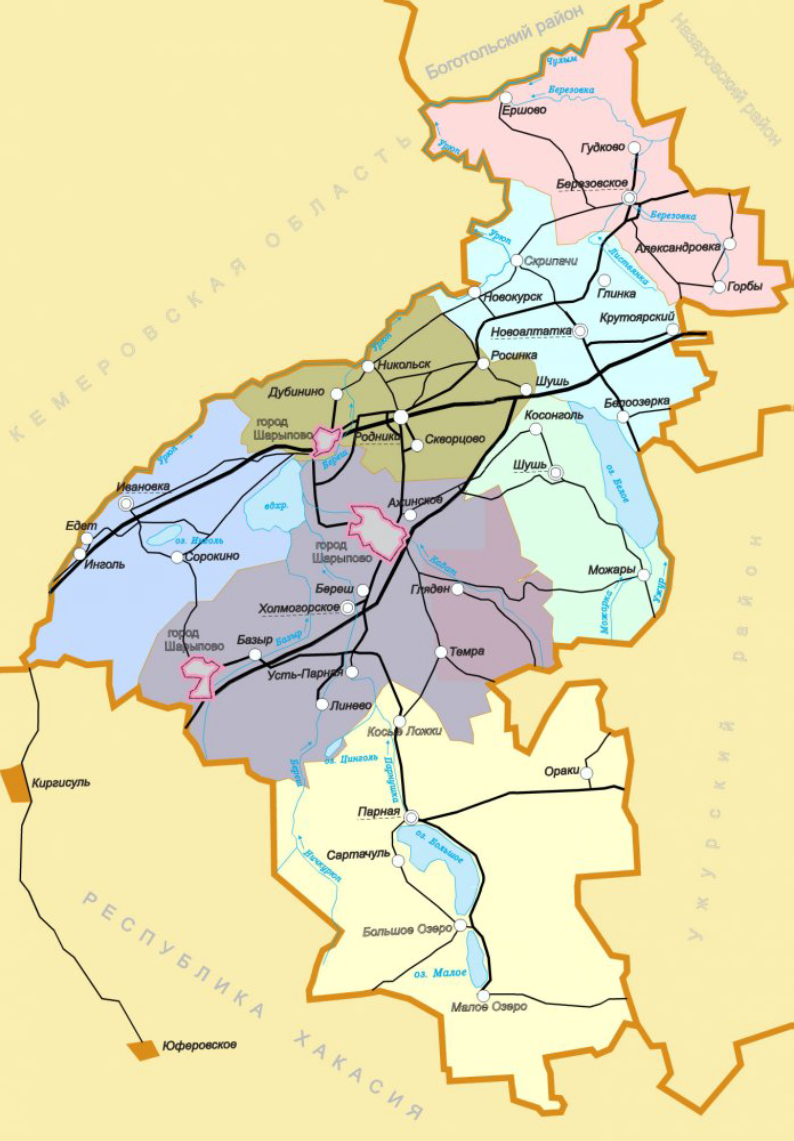 Приложение №4 (фото: Вид на озеро Большое)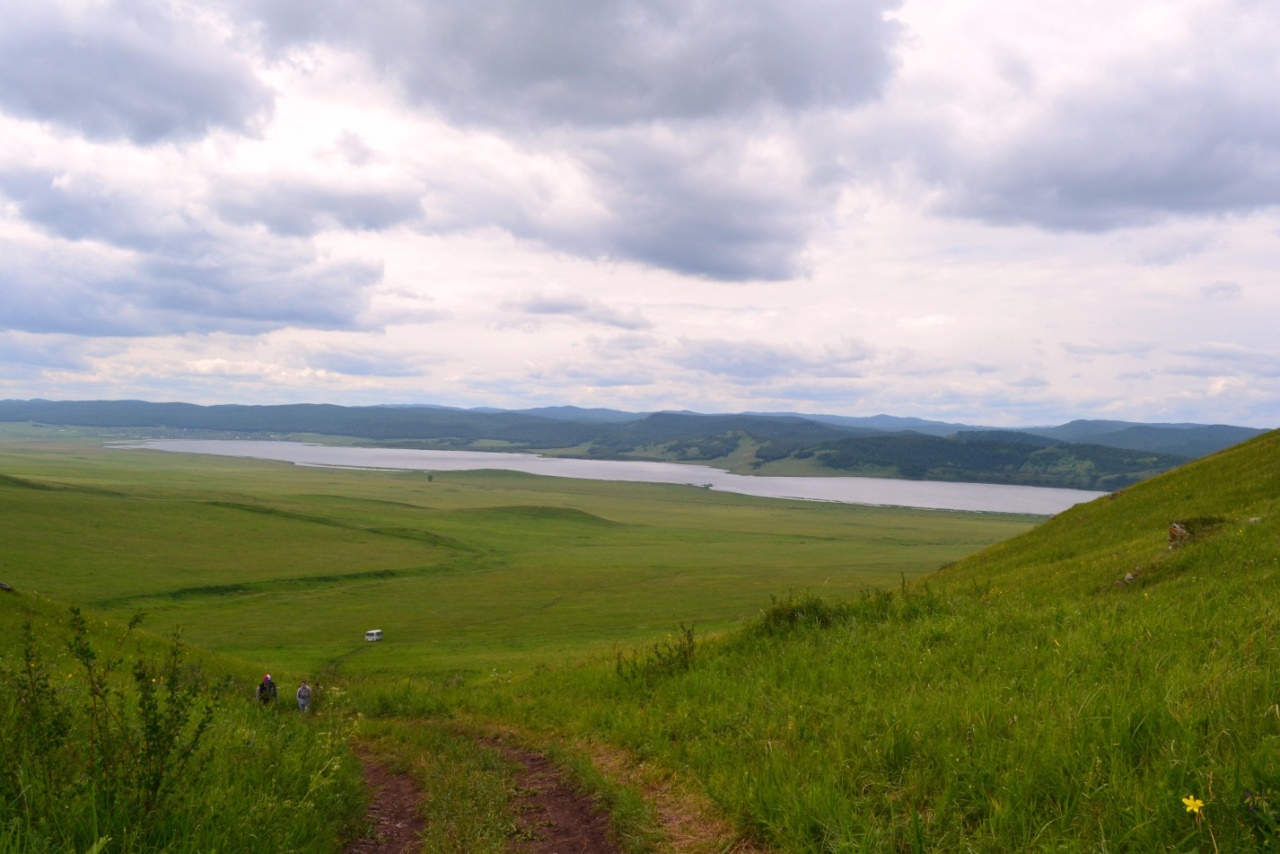 Приложение №5 (фото: Озеро Круглое)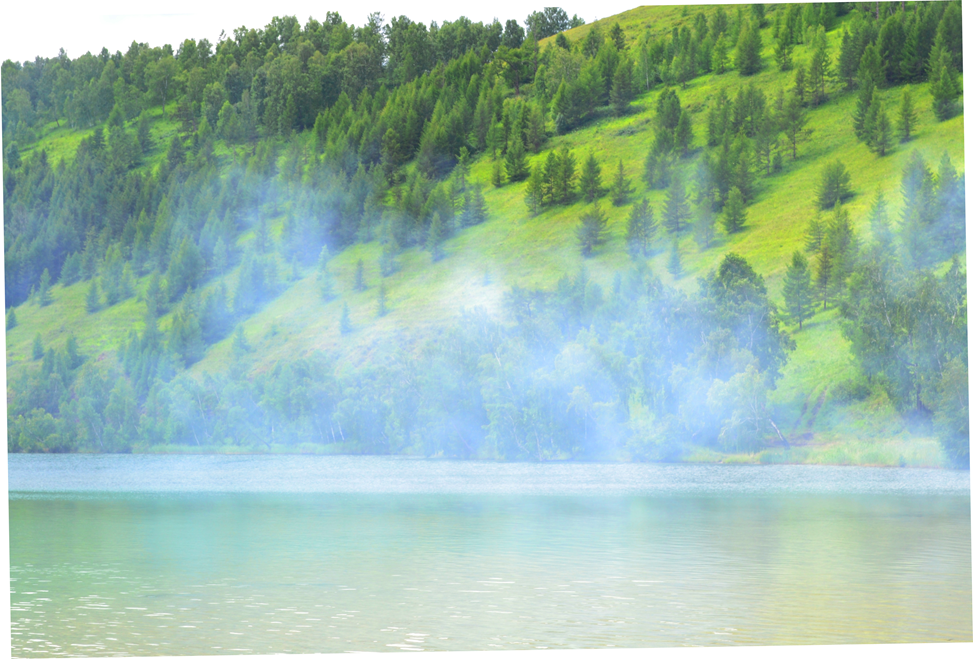 Для администрации региона1.Увеличивается количество налогоплательщиков;2.Укрепляется взаимодействие с бизнесом через диверсификацию экономического развития территории;3.Усиливается  развитие  региона  через  внедрение инноваций;4.Усиливается мотивация стратегического планирования затрат региона;5.В  более  полной  мере  выполняются  социальные обязательства перед населением региона;6.Используя авторитет кластера, региональные власти более эффективно могут продвигать свои инициативы через федеральные структуры, создавая законопроекты;Для предприятий кластера1.Внедряются субсидированные государством  программы  подготовки  и  переподготовки кадров для работников предприятий кластера;2.Создается улучшенная инфраструктура;3.Появляется больше возможностей для исследований и разработок;4.Снижаются издержки;5.Появляются  возможности  для успешного выхода на международные рынки;6.Происходит повышение производительности труда и внедрение инноваций;7.Усиливается обмен знаниями, через сотрудничество предприятий кластера;8.Снижается барьер выхода на рынки сбыта продукции и поставок сырья и материалов, рабочей силы;9.Возникают новые возможности доступа к финансовым ресурсам;Для региона, в котором развивается кластер1.Расширяются рынки для местных товаров и услуг;2.Предотвращается или уменьшается миграция;3.Создаются предпосылки устойчивого развития региона на основе рационального природного и экономического использования его ресурсов;4.Развивается инфраструктура региональной экономики:  страхование,  банковский  сектор,  транспорт, сервис, производство и т.д.;5.Повышается инновационная активность предприятий, развитие науки и образования;6.Усиливается развитие национальной культуры, местных традиций и сохранение памятников культуры;7.Происходит рост занятости местного населения и доходов в бюджеты;8. Большее внимание уделяется экологической проблеме региона;Центральный районЮжный районЯрославская область - 2 Ивановская область - 1 Рязанская область - 1 Липецкая область - 2 Костромская область - 1 Калужская область – 5Ростовская область - 1 Краснодарский край - 1 Астраханская область - 2 Северо-Западный  районСеверо-Кавказский район Псковская область – 1Ставропольский край - 1 Чеченская Республика - 2 Поволжский районСибирский районРеспублика Башкортостан - 1 Нижегородская область - 1 Чувашская республика – 1Оренбургская область - 1 Алтайский край - 2 Кемеровская область – 1Республика Алтай - 1 Республика Бурятия - 4 Республика Тыва – 7Дальневосточный районРеспублика Саха - 3 